MUZIKOS ILGALAIKIO PLANO RENGIMAS III GIMNAZIJOS KLASEI Dėl ilgalaikio plano formos susitaria mokyklos bendruomenė, tačiau nebūtina siekti vienodos formos. Skirtingų dalykų ar dalykų grupių ilgalaikių planų forma gali skirtis, svarbu atsižvelgti į dalyko(-ų) specifiką ir sudaryti ilgalaikį planą taip, kad jis būtų patogus ir informatyvus mokytojui, padėtų planuoti trumpesnio laikotarpio (pvz., pamokos, pamokų ciklo, savaitės) ugdymo procesą, kuriame galėtų būti nurodomi ugdomi pasiekimai, kompetencijos, sąsajos su tarpdalykinėmis temomis. Pamokų ir veiklų planavimo pavyzdžių galima rasti Muzikos bendrosios programos (toliau – BP) įgyvendinimo rekomendacijų dalyje Veiklų planavimo ir kompetencijų ugdymo pavyzdžiai. Planuodamas mokymosi veiklas mokytojas tikslingai pasirenka, kurias kompetencijas ir pasiekimus ugdys atsižvelgdamas į konkrečios klasės mokinių pasiekimus ir poreikius. Šį darbą palengvins naudojimasis Švietimo portale pateiktos BP atvaizdavimu su mokymo(si) turinio, pasiekimų, kompetencijų ir tarpdalykinių temų nurodytomis sąsajomis. Kompetencijos nurodomos prie kiekvieno pasirinkto koncentro pasiekimo: 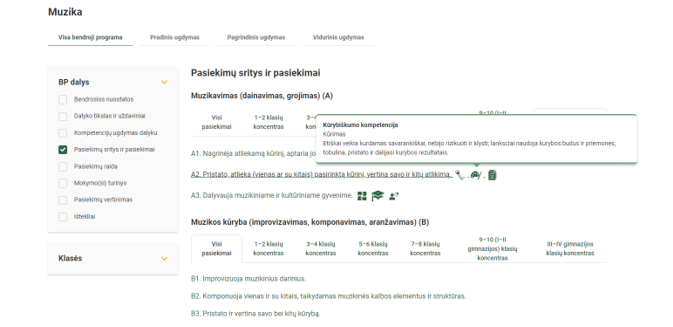 Spustelėjus ant pasirinkto pasiekimo atidaromas pasiekimo lygių požymių ir pasiekimui ugdyti skirto mokymo(si) turinio citatų langas: 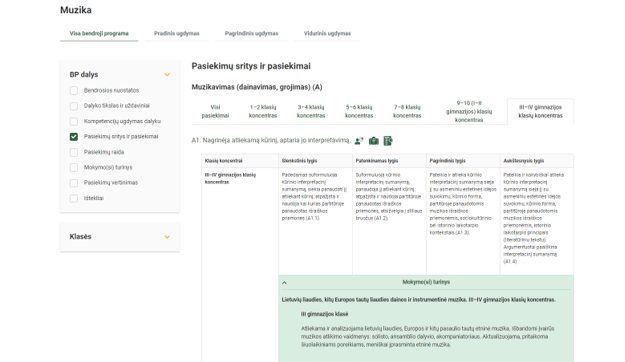 Tarpdalykinės temos nurodomos prie kiekvienos mokymo(si) turinio temos. Užvedus žymeklį ant prie temų pateiktų ikonėlių atsiveria langas, kuriame matoma tarpdalykinė tema ir su ja susieto(-ų) pasiekimo(-ų) ir (ar) mokymo(si) turinio temos(-ų) citatos: 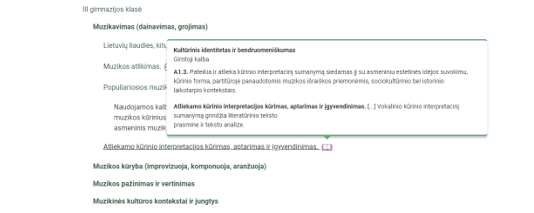 Dalyko ilgalaikiai planai yra pateikiami skiltyje „Ištekliai“. Pateiktuose ilgalaikių planų   pavyzdžiuose nurodomas preliminarus 70-ies procentų Bendruosiuose ugdymo planuose dalykui numatyto valandų skaičiaus paskirstymas: stulpelyje Mokymo(si) turinio tema yra pateikiamos BP temos; stulpelyje Tema pateiktos galimos pamokų temos, kurias mokytojas gali keisti savo nuožiūra;  stulpelyje Val. sk. yra nurodytas galimas nagrinėjant temą pasiekimams ugdyti skirtas pamokų skaičius. Daliai temų valandos nurodytos intervalu, pvz., 1–2. Lentelėje pateiktą pamokų skaičių mokytojas gali keisti atsižvelgdamas į mokinių poreikius, pasirinktas mokymosi veiklas ir ugdymo metodus; stulpelyje 30 proc. mokytojas, atsižvelgdamas į mokinių poreikius, pasirinktas mokymosi veiklas ir ugdymo metodus, galės nurodyti, kaip paskirsto valandas laisvai pasirenkamam turiniui;  stulpelyje Galimos mokinių veiklos pateikiamas veiklų sąrašas yra susietas su BP įgyvendinimo rekomendacijų dalimi Dalyko naujo turinio mokymo rekomendacijos, kurioje galima rasti išsamesnės informacijos apie ugdymo proceso organizavimą įgyvendinant atnaujintą BP. MUZIKOS ILGALAIKIS PLANAS III GIMNAZIJOS KLASEIBendra informacija: Mokslo metai _______________ Pamokų skaičius per savaitę ____ Vertinimas: _____________________________________________________________________________________________________________________________________________________________________________________________________________________________________________________________________________________________________________________Mokymo(si) turinio skyrius Mokymo(si) turinio tema Val. sk. 30 proc.Galimos mokinių veiklos Muzikavimas (dainavimas, grojimas)Lietuvių liaudies, kitų Europos tautų liaudies dainos ir instrumentinė muzika.3–4  Atliekama ir analizuojama lietuvių liaudies, Europos ir kitų pasaulio tautų etninė muzika. Išbandomi įvairūs muzikos atlikimo vaidmenys: solisto, ansamblio dalyvio, akompaniatoriaus. Aktualizuojama, pritaikoma šiuolaikiniams poreikiams, meniškai įprasminta etninė muzika. Muzikavimas (dainavimas, grojimas)Muzikos atlikimas.3  Klasikinių ir šiuolaikinių instrumentinių ir vokalinių kūrinių ar jų fragmentų, atitinkančių ir vystančių mokinių gebėjimus, atlikimas, muzikuojant po vieną ir (ar) ansamblyje. Mokiniai dalyvauja renkantis atliekamą repertuarą. Siekiama, kad repertuaras apimtų vokalinę ir instrumentinę muziką, stilių ir žanrų įvairovę; muzikuoja po vieną ir grupėmis, vienu ir (ar) keliais balsais. Nagrinėja atliekamų kūrinių natas (partitūras).Muzikavimas (dainavimas, grojimas)Populiariosios muzikos kūriniai.3Naudojamos kalbinės ir nekalbinės komunikavimo priemonės atliekant mokinių polinkius atitinkančius pasirinktus muzikos kūrinius. Pagrindžiamas  sąmoningas pasirinkimas. Išbandomos įvairių atlikėjų sudėtys, formuojamas asmeninis muzikinis įvaizdis.Muzikavimas (dainavimas, grojimas)Atliekamo kūrinio interpretacijos kūrimas, aptarimas ir įgyvendinimas.2Analizuojama atliekamų kūrinių forma, dramaturgija, muzikos kalbos ir išraiškos priemonės, klausoma skirtingų pasirinkto kūrinio interpretacijų. Numato atliekamo kūrinio kulminaciją, tempo pokyčius, artikuliacijos priemones. Vokalinio kūrinio interpretacinį sumanymą grindžia literatūrinio teksto prasmine ir teksto analize.Muzikos kūryba (improvizavimas, komponavimas, aranžavimas)Improvizavimo būdai.3–4  Improvizuojama balsu ar instrumentais, individualiai ir ansamblyje, naudojami vaizdai, analogijos, simboliai, metaforos, atskleidžiami  įgūdžiai ir gebėjimai. Išbandomi įvairūs improvizavimo būdai.Muzikos kūryba (improvizavimas, komponavimas, aranžavimas)Meninė idėja ir jos įgyvendinimas.2  Kuriama (komponuojama, aranžuojama) individualiai arba bendradarbiaudamas, generuojama meninė idėja ir įgyvendinama įvairiais būdais ir technikomis, atskleidžiami  įgūdžiai ir gebėjimai.  Kuriant pritaikomos muzikinės žinios. Numatoma kūrybinio proceso eiga, ieškoma tinkamų kūrybinių sprendimų, koreguojama. Numatomos kūrybos ir jos atlikimo formas ir priemonių įvairovė, atskleidžiamas  muzikinių gebėjimų ir interesų savitumas, įvertinama kūrybos estetinė vertė.Muzikos kūryba (improvizavimas, komponavimas, aranžavimas)Kūryba.2–3Fiksuojama  ir įrašoma asmeninė kūryba  (užrašoma, skaitmeninama), pristatoma bei vertinama. Dalinamasi idėjomis, reflektuojama patirtis.Muzikos pažinimas ir vertinimasEstetinės patirties požymiai, grožio sampratos raida ir muzikos charakteringumas. Susipažįstama su estetinės patirties požymiais, pritaikoma analizuojant muzikos kūrinius.1–2  Aptariama grožio sampratos raida, kritiškai vertinama. Ugdomas muzikinis estetinis skonis. Mokiniai tyrinėja įvairią muziką iš skirtingų perspektyvų, įvertina jos atliekamas funkcijas, poveikį klausytojui, sąsajas su įvairiomis gyvenimo sritimis, asmenine patirtimi.Muzikos pažinimas ir vertinimasŽymiausi XX–XXI amžiaus muzikos kūrėjai ir jų kūryba kultūriniuose, socialiniuose ir istoriniuose kontekstuose; muzikos kūrėjo vaidmenys anksčiau ir dabar; muzikos pažinimas ir vertinimas šiuolaikiniame pasaulyje.1–2  Susipažįstama su XX–XXI amžiaus komponavimo principais, jie apibūdinami, atrandami panašumai ir skirtumai. Analizuojama muzika, įsigilinama ir kritiškai vertinama muzikinė kūryba, muzikinės kultūros reiškinius, estetinis suvokimas atsižvelgiama į socialinį, kultūrinį, istorinį kontekstą.Muzikos pažinimas ir vertinimasAsmeninė analizuojamo muzikos kūrinio interpretacija ir prasmių paieška siejant su muzikos išraiškos priemonėmis ir kontekstais bei komunikavimas skirtingais būdais – recenzija, blogas, socialiniai tinklai.1–2  Apibūdinami klausomo muzikos kūrinio ypatumai, išvardijami panaudoti muzikos kalbos elementai, ieškoma giluminių kūrinio prasmių, siejama su asmenine patirtimi. Nagrinėjama muzikos atlikimo svarba įvairioje aplinkoje ir įvairiu kontekstu. Pasirenkami komunikavimo kanalai ir priemones, taikomos komunikavimo strategijos pristatant analizuojamo kūrinio interpretaciją.Kino filmų, spektaklių, kompiuterinių žaidimų muzika.1–2  Domimasi ir pristatoma kino filmų, spektaklių, kompiuterinių žaidimų muzika, atrandami dėsningumai. Apibūdinamos efektyviausias muzikines išraiškos priemones.Muzikinės kultūros kontekstai ir jungtys.Šiuolaikinė populiarioji, elektroninė, alternatyvioji ir subkultūrų muzika.2–3  Aptariama šių stilių kilmė, raida, klausoma įvairių muzikos pavyzdžių, jie lyginami ir vertinami. Mokiniai rengia ir įgyvendina muzikinius (kultūrinius, tarpdalykinius) projektus.Muzikinės kultūros kontekstai ir jungtys.Muzika mūsų gyvenime: paskirtis ir funkcijų įvairovė.1–2  Aptariama muzikos reikšmė visuomenei ir sau. Diskutuojama apie muzikos funkcijų įvairovę. Aiškinamasi kaip muzika veikia žmones, ar muzikinė patirtis keičia jų elgesį, kultūrą, charakterį.Muzikinės kultūros kontekstai ir jungtys.Lietuvių etninė muzikinė kultūra (regionų muzika, muzikos žanrai, instrumentai ir kt.); jos paskirtis, tradicijų tąsa anksčiau ir dabar.1–2Analizuojama lietuvių liaudies muzika ir įvairios jos funkcionavimo formos.Muzikinės kultūros kontekstai ir jungtys.Lietuvių profesionalioji muzika.1–2Aptariamos ištakos ir raida istoriniame kontekste, stilistinė įvairovė. Klausoma, analizuojama ir vertinama lietuvių profesionalioji muzika. Atrandamas santykis su šalies muzikine kultūra. Nusakoma Lietuvos muzikinio gyvenimo raida ir jos aplinkybės. Muzikinės kultūros kontekstai ir jungtys.Europos muzikinių kultūrų pažinimas, lyginimas ir vertinimas santykyje su Lietuvos kultūra.1–2Gilinamos žinios apie Europos muzikines kultūras, lyginamos ir vertinamos Europos tautų muzikinės tradicijos su Lietuvos kultūra.Muzika ir kiti menai.1–2Domimasi šiuolaikinių sinkretinių menų įvairove. Gilinamasi į muzikos meno sąsajas su kitais menais, nagrinėjami tradiciniai ir šiuolaikiniai sintetiniai žanrai.Asmeninis dalyvavimas kultūriniame gyvenime ir dalijimasis patirtimi.2–3Dalyvaujama muzikiniame kultūriniame gyvenime, jis apibūdinamas, reflektuojamos asmeninė ir socialinė-kultūrinė patirtis.Iš viso:5222